Chủ đề: [Giải toán 6 Cánh Diều] - Toán lớp 6 tập 1 - Chương II. Số Nguyên.Mời các em học sinh cùng tham khảo chi tiết gợi ý giải Bài 4 trang 69 theo nội dung bài Tập hợp các số Nguyên sách giáo khoa Toán lớp 6 tập 1 sách Cánh Diều chương trình mới của Bộ GD&ĐTGiải Bài 4 trang 69 Toán lớp 6 Tập 1 Cánh DiềuCâu hỏi:Quan sát trục số: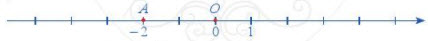 a) Tính khoảng cách từ điểm O đến điểm A.b) Tìm trên trục số những điểm cách điểm O một khoảng là 5 đơn vị.Giảia) Quan sát trục số đã cho, ta thấy điểm A cách điểm O là 2 khoảngVậy khoảng cách từ điểm O tới điểm A là 2 đơn vị. b) Ta có: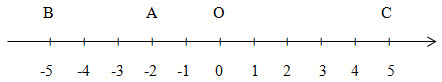 Vậy trên trục số những điểm cách điểm O một khoảng là 5 đơn vị là: điểm B (điểm – 5) và điểm C (điểm 5). ~/~Vậy là trên đây Đọc tài liệu đã hướng dẫn các em hoàn thiện phần giải bài tập SGK Toán 6 Cánh Diều: Bài 4 trang 69 SGK Toán 6 Tập 1. Chúc các em học tốt.